SDM College of medical sciences and HospitalMaster time table MBBS 3rdProfessional year, Part-I, 100 studentsSDM College of medical sciences and HospitalMaster time table MBBS 3rdProfessional year, Part-I, 100 studentsLast 15 min of each class will be for formative assessment [FA].Sports will be from 8-9 am on weekdays except when other activities like AETCOM or pandemic module are indicated.The pattern of timetable will be as follows:Block-112345678910111213141516TEACHING HOURS COVERED TILL WEEK 16BLOCK 1 INTERNAL ASSESSMENTBLOCK 21 2 3 4 5 6 7 8 9 10 1112 13 14 TEACHING HOURS COVERED TILL WEEK 31BLOCK 2 INTERNAL ASSESSMENT32ND  weekBLOCK 3123 4 5 37NT  weekTEACHING HOURS COVERED TILL WEEK 37BLOCK 3 INTERNAL ASSESSMEN38th week67 89 10 11 TEACHING HOURS COVERED TILL WEEK 44BLOCK 3 PART 2 INTERNAL ASSESSMENT PRELIMINARY EXAMS THEORYBLOCK 3 PART 2 INTERNAL ASSESSMENT PRELIMINARY EXAMS PRDCTICALSREMEDIAL EXAMSSUMMATIVE ASSESSMENTW week number 8-9 AML/SDL/SGT/SPORTS9-10 am LARGE GROUP HALL Lecture/SDL/SGT as per feasibility and criticality[Last 15 min - FA]L/SDL/SGT10-1 pm CLINICAL POSTINGS[Every Thursday will be skill lab from 12-1pm]Posted as per GMER 19 table 8 2-3 LARGE GROUP HALL Lecture/SDL/SGT as per feasibility and criticality[Last 15 min - FA]L/SDL/SGT3-4 pmSGT as per feasibility and criticality  [Last 15 min - FA]4-5 pmSGT as per feasibility and criticality[Last 15 min - FA]W 19-10L/SDL/SGT10-12-3L/SDL/SGT3-4L/SDL/SGT4-5L/SDL/SGTTuesday 1/2/2022ENL 11.1FML 1 FM 3.22ENSGT1EN4.13ENSGT2EN4.13Wednesday2/2/2022IML 1IM3.1,3.2,3.3IML2IM3.3,3.4,3.7,3.12,3.13,3.14,3.15,3.16,3.17,3.19IMSGT1IM3IMSGT2IM4.18Thursday 3/2/2022SUL 1SU20.1 SUL2SU20.2SUSGT1SU10.2SUSGT2SU10.2Friday 4/2/2022OGL 1OG1.1OGL2OG1.2OGSGT1OG9.3OGSGT2OG9.3Saturday 5/2/2022CTL 1CT1.1,1.2,1.3,1.12RAL1RA1.3CTSGT1CT1.15CTSGT2CT1.3W 29-10L/SDL/SGT10-12-3L/SDL/SGT3-4L/SDL/SGT4-5L/SDL/SGTMonday 7/2/2022CM L 1CM 1.7OP L 1OP 1.1AN 41.1CM SGT 1B1 – CM 3.2B2 – CM 6.1, 6.4CM SGT2B1 – CM 3.2B2 – CM 6.1, 6.4Tuesday 8/2/2022ENL24.2FML2 FM 3.23, 3.25, 3.26FMSGT1 FM 3.14, 3.15FMSGT2 FM 2.27Wednesday 9/2/2022IML3IM4.1,4.2IML4IM4.5,4.6,4.8,4.16,4.18,4.21,4.24,25.8IMSGT3IM4.22,4.23IMSGT4IM4.26Thursday 10/2/2022SUL3SU21.1 SUL4SU21.2 SUSGT3SU8.2 SUSGT4SU8.2Friday 11/2/2022OGL3OG8.7OGL4OG8.8OGSGT3OG9.4OGSGT4OG9.4Saturday 12/2/2022CTL2CT1.14,1.15RAL2RA1.4RASGT1RA1.3RASGT2RA1.4W 39-10L/SDL/SGT10-12-3L/SDL/SGT3-4L/SDL/SGT4-5L/SDL/SGTMonday 14/2/2022CM L2CM 2.5OPL2OP 1.1PY10.19OP SGT1OP 41.3- NCOP SGT2OP 41. 3- NCTuesday 15/2/2022ENL34.3FML3 FM 3.18ENSGT 3EN4.21ENSGT 4EN4.21Wednesday 16/2/2022IML5IM4.7,4.16,4.18,4.24,25.8IML6IM4.7,4.16IMSGT 5IM6.16,6.17,6.18IMSGT6IM6.20,6.21Thursday 17/2/2022SUL5SU19.1 SUL6SU19.2SUSGT 5SU8.3SUSGT6SU8.3Friday 18/2/2022OGL5OG10.1OGL6OG13.2OGSGT 5OG10.2OGSGT 6OG16.1Saturday 19/2/2022CTL3CT1.4RAL3RA1.5CTSGT 3CT1.13CTSGT 4CT1.16W 49-10L/SDL/SGT10-12-3L/SDL/SGT3-4L/SDL/SGT4-5L/SDL/SGTMonday 21/2/2022CM L3CM 3.1, 3.2OP L3OP 1.2CM SGT 3B2 – CM 3.2B1 – CM 6.1, 6.4CM SGT 4B2 – CM 3.2B1 – CM 6.1, 6.4Tuesday 22/2/2022ENL44.7FML4 FM 3.19, 3.20FMSGT3 FM 2.28FMSGT4 FM2.28Wednesday 23/2/2022IML7IM4.24,4.25IML8IM18.5IMSGT 7Emerging InfectionsIMSGT 8Emerging InfectionsThursday 24/2/2022SUL7SU25.1 SUL8SU25.2 SUSGT 7SU2.1,2.2 SUSGT 8SU2.1,2.2Friday 25/2/2022OGL7OG15.1OGL8OG15.1OGSGT 7OG12.7OGSGT 8OG12.7Saturday 26/2/2022CTL4CT1.2RAL4RA1.5RASGT 3RA1.4RASGT 4RA1.5W 59-10L/SDL/SGT10-12-3L/SDL/SGT3-4L/SDL/SGT4-5L/SDL/SGTMonday 28/2/2022CM L4CM 3.2OP L41.4OP SGT 3PY 10.17OPSGT 4PY 10.18Tuesday 1/3/2022HOLIDAYHOLIDAYHOLIDAYHOLIDAYWednesday 2/3/2022IML9IM4.3IML10IM4.3IMSGT9IM4.24IMSGT 10IM4.24Thursday 3/3/2022SUL9SU25.3 SUL10SU25.3SUSGT9SU2.1,2.2SUSGT 10SU2.1,2.2Friday 4/3/2022OGL9OG15.1OGL10OG18.3OGSGT9OG13.1OGSGT 10OG13.1Saturday 5/3/2022CTL5CT1.14RAL5RA1.6CTSDL 1CT14CTSDL2CT28,2.26,2.27W 69-10L/SDL/SGT10-12-3L/SDL/SGT3-4L/SDL/SGT4-5L/SDL/SGTMonday 7/3/2022CM L5CM 3.1OP L5OP2.1CM SGT 5B1 – CM 3.1B2 – CM 6.2CM SGT 6B1 – CM 3.1B2 – CM 6.2Tuesday 8/3/2022ENL54.18FML5 FM 3.27FMSGT5 FM 3.29FMSGT6 FM 4.7, 4.9, 4.10Wednesday 9/3/2022IMSDL1IM4.22,4.23,4.26IMSDL2IM6.17IMSGT 11IM4.24IMSGT 12IM4.24Thursday 10/3/2022SUSDL1 SU25.1, 25.2, 25.3 SUSDL2SU 21.1 SUSGT 11SU2.1,2.2 SUSGT 12SU3.1Friday 11/3/2022OGSDL1OG20.1OGSDL2OG33.4OGSGT 11OG13.1OGSGT 12OG14.2Saturday 12/3/2022CTL6CT2.1,2.2,2.5,2.25,2.26RAL6RA1.6RASGT5RA1.6RASGT6RA1.7W 79-10L/SDL/SGT10-12-3L/SDL/SGT3-4L/SDL/SGT4-5L/SDL/SGTMonday 14/3/2022CM L6CM 3.4OP L6OP2.4OP SGT 5OP 1.2OPSGT 6OP 1.5Tuesday 15/3/2022ENSDL1EN4.1FMSDL1 FM 2.19ENSGT5EN4.24ENSGT6EN4.24Wednesday 16/3/2022IML11IM4.3IML12IM4.3IMSGT13Parasitic InfectionIMSGT14Parasitic InfectionThursday 17/3/2022SUL11SU22.1 SUL12SU22.2SUSGT13SU3.1SUSGT14SU5.2Friday 18/3/2022OGL11OG18.3OGL12OG19.1OGSGT13OG14.4OGSGT14OG14.4Saturday 19/3/2022CTL7CT2.6,2.7RAL7RA1.7CTSGT5CT2.13,2.15CTSGT6CT2.17,2.18,2.19W 89-10L/SDL/SGT10-12-3L/SDL/SGT3-4L/SDL/SGT4-5L/SDL/SGTMonday 21/3/2022CM L7CM 3.5OP SDL1OP2.7PA36.1CM SGT7B2 – CM 3.1B1 – CM 6.2CM SGT8B2 – CM 3.1B1 – CM 6.2Tuesday 22/3/2022ENSDL2EN4.2FMSDL2 FM 3.21FMSGT7 FM 4.12, 4.13, 4.14, 4.15, 4.29FMSGT8 FM 4.16, 4.17Wednesday 23/3/2022IML13IM25.1,25.2,25.3,25.4,25.5,25.6,25.7,25.8IML14IM6.1,6.2,6.9IMSGT15IM20.1,20.3,20.4IMSGT16IM20.5,20.6,20.7Thursday 24/3/2022SUL13SU22.2 SUL14SU22.2 SUSGT15SU5.2 SUSGT16SU27.1Friday 25/3/2022OGL13OG20.1OGL14OG20.1OGSGT15OG17.2OGSGT16OG17.2Saturday 26/3/2022CTL8CT2.16,2.17RAL8RA1.8RASGT 7RA1.8RASGT8RA1.9W 99-10L/SDL/SGT10-12-3L/SDL/SGT3-4L/SDL/SGT4-5L/SDL/SGTMonday 28/3/2022CM L8CM 6.1OP SDL2OP3.3OP SGT7OP 2.1OP SGT8OP 4.7Tuesday 29/3/2022ENL64.19FML6 FM 3.28ENSGT7EN4.26ENSGT8EN4.26Wednesday 30/3/2022IML15IM6.3,6.4,6.5,6.6,6.7,6.8IML16IM6.10,6.11,6.12,6.13,6.16,6.18IMSGT17IM20.8IMSGT18IM20.9Thursday 31/3/2022SUL15SU22.4 SUL16SU22.4SUSGT17SU27.1SUSGT18SU27.2Friday 1/4/2022OGL15OG21.1OGL16OG21.1OGSGT17OG22.2OGSGT18OG22.2Saturday 2/4/2022UGADIHOLIDAYW 109-10L/SDL/SGT10-12-3L/SDL/SGT3-4L/SDL/SGT4-5L/SDL/SGTMonday 4/4/2022CM L9CM 6.2OPL7OP 3.5CM SGT9B1 – CM 3.7 B2 – CM 6.2CM SGT10B1 – CM 3.7 B2 – CM 6.2Tuesday 5/4/2022ENL74.23,4.24FML7 FM 3.13FMSGT9 FM 4.18FMSGT10 FM 4.19Wednesday 6/4/2022IML17IM25.1,25.2,25.3,25.4,25.5,25.6,25.7,25.8,25.10,25.11,25.12,25.13IML18IM25.1,25.2,25.3,25.4,25.5,25.6,25.7,25.8,25.10,25.11,25.12,25.13IMSGT19IM21.1IMSGT20IM21.4,21.5Thursday 7/4/2022SUL17SU22.5 SUL18SU22.6 SUSGT19SU27.2 SUSGT20SU27.6Friday 8/4/2022OGL17OG21.2OGL18OG24.1OGSGT19OG28.1OGSGT20OG28.1Saturday 9/4/2022CTL9CT2.3,2.6,2.20RAL9RA1.8RASDL1RA1.5RASDL2RA1.6W 119-10L/SDL/SGT10-12-3L/SDL/SGT3-4L/SDL/SGT4-5L/SDL/SGTMonday 11/4/2022CM L10CM 6.2, 6.4OP L8OP 3.6OP SGT9OP 2.6OP SGT10OP 2.8Tuesday 12/4/2022ENL84.29,4.30FML8 FM 3.16, 3.17ENSGT9En4.28ENSGT10EN4.28Wednesday 13/4/2022IML19IM25.1,25.2,25.3,25.4,25.5,25.6,25.7,25.8,25.10,25.11,25.12,25.13IML20IM4.6,4.22,4.23,4.26IMSGT21IM21.2IMSGT22IM21.2Thursday 14/4/2022Friday 15/4/2022Saturday 16/4/2022CTL10CT2.4RAL10RA1.9CTSGT7CT2.14CTSGT8CT2.28, 2.20W 129-10L/SDL/SGT10-12-3L/SDL/SGT3-4L/SDL/SGT4-5L/SDL/SGTMonday 18/4/2022CM L11CM 6.4OP L9OP 4.1CM SGT11B2 – CM 3.7 B1 – CM 6.2 CM SGT12B2 – CM 3.7 B1 – CM 6.2Tuesday 19/4/2022ENL94.3FML9 FM 4.1, 4.2, 4.3, 4.4FMSGT11 FM 5.3FMSGT12 FM 6.1, 6.2, 6.3Wednesday 20/4/2022IMSDL3IM4.24IMSDL4IM4.7,4.16,4.18IMSGT23IM21.3IMSGT24IM21.3Thursday 21/4/2022SUL19SU23.1,23.2 SUL20SU23.3 SUSGT21SU27.6 SUSGT22SU25.4Friday 22/4/2022OGL19OG25.1OGL20OG26.2OGSGT21OG33.3OGSGT22OG33.3Saturday 23/4/2022ASL1AS1.1,1.2,1.3,1.4,1.5ASL2PY3.4,3.5ASSGT1AS4.4,4.5ASSGT2AS4.6,4.7W 139-10L/SDL/SGT10-12-3L/SDL/SGT3-4L/SDL/SGT4-5L/SDL/SGTMonday 25/4/2022CM L12CM 6.3OP L10OP 4.6OP SGT11OP 3.3OP SGT12OP 3.5Tuesday 26/4/2022ENL104.34FML10 FM 4.5, 4.6, 4.28ENSGT11EN4.31ENSGT12EN4.31Wednesday 27/4/2022IML21IM4.6,4.22,4.23,4.26IML22IM17.1,17.3,17.6,17.10,17.11,17.12,17.14IMSGT25IM21.1,21.4IMSGT26IM21.5Thursday 28/4/2022SUSDL3 SU 22.2 SUSDL4 SU 22.2SUSGT23SU25.4SUSGT24SU25.1,25.2,25.3Friday 29/4/2022OGSDL3OG22.2OGSDL4OG21.1OGSGT23OG33.4OGSGT24OG33.4Saturday 30/4/2022ASL3AS3.1,3.2,3.3,3.4,3.5,3.6ASL4AS4.1,4.2,4.3ASSGT3AS5.3,5.4,5.6ASSGT4AS6.1,6.2,6.3W 149-10L/SDL/SGT10-12-3L/SDL/SGT3-4L/SDL/SGT4-5L/SDL/SGTMonday 2/5/2022CM L13CM 9.6OP L12OP 6.1CM SGT13B1 – CM 3.7 B2 – CM 6.4CM SGT14B1 – CM 3.7 B2 – CM 6.4Tuesday 3/5/2022HOLIDAYWednesday 4/5/2022IML23RevisionIML24RevisionIMSGT27IM21.1,21.4IMSGT28IM21.5Thursday 5/5/2022SUL21SU17.1,17.3 SUL22SU17.4,17.5,17.6 SUSGT25SU25.1,25.2,25.3 SUSGT26 SU25.1,25.2,25.3Friday 6/5/2022OGL21OG27.4OGL22OG29.1OGSGT25OG34.4OGSGT26OG34.4Saturday 7/5/2022ASL5AS4.2ASL6AS5.1,5.2,5.5ASSGT5AS7.3OR1.1ASSGT6AS9.3,9.4W 159-10L/SDL/SGT10-12-3L/SDL/SGT3-4L/SDL/SGT4-5L/SDL/SGTMonday 9/5/2022CM SDL1CM 10.9OP L11OP 5.1, 5.2OPSGT13OP 4.7OP SGT14OP 4.3, OP 4.5Tuesday 10/5/2022ENL114.14FML11 FM 4.8, 4.21ENSGT13EN4.36ENSGT14EN4.36Wednesday 11/5/2022IML25RevisionIMSDL5IM20.1,20.3,20.4,20.5,20.6IMSGT29IM20.1IMSGT30IM20.1Thursday 12/5/2022SUL23SU17.8,17.9 SUL24SU26.1SUSGT27SU25.1,25.2,25.3SUSGT28SU21.1Friday 13/5/2022OGL23OG30.1OGL24OG31.1OGSGT27OG13.4OGSGT28OG13.4Saturday 14/5/2022ASL7AS7.1,7.2ASL8AS8.1,8.2,8.3,8.4,8.5ASSGT7AS10.1,10.2ASSGT 8AS10.3,10.4W 168-9L/SDL/SGT9-10L/SDL/SGT10-12-3L/SDL/SGT3-4L/SDL/SGT4-5L/SDL/SGTMonday 16/5/2022SPORTSCM SDL2CM 10.9OP L13OP 6.5AN 41.2extracurricularcinemaextracurricularcinemaTuesday 17/5/2022SPORTSENL124.10FML12 FM 4.18FMSGT13 FM 7.1FMSGT14 FM 8.7, 8.9Wednesday 18/5/2022SPORTSIMSGT31IM17.4,17.5IMSGT32IM17.61,7.7,17.9SUSGT33RemedialSUSGT34RemedialThursday 19/5/2022SPORTSSUL25SU26.3 SUSDL5 SU 22.4SUSGT29SUSGT30Friday 20/5/2022SPORTSOGL25OG33.1,34.1,34.2OGSDL5OG9.1OGSGT29 OG13.5OGSGT30 OG13.5Saturday 21/5/2022AETCOM3.1AETCOM3.1AETCOM3.1AETCOM3.1AETCOM3.1SUBJECTL+SDLSGTSYLLABI COMPLETEDCM 13+214NOOP13+214NOEN12+214NOFM12+214NOIM25+530NOSU25+530NOOG25+530NOCT10+2 8 YESRD10+2 8 YESAS88YESAETCOM 3.11+22NOW 1710-12 PM2-5Monday 23/5/2022OGTuesday 24/5/2022SU RD+ASWednesday 25/5/2022OPThursday 26/5/2022ENFriday 27/5/2022IMCTSaturday 28/5/2022W 188-9L/SDL/SGT9-10L/SDL/SGT10-12-3L/SDL/SGT3-4L/SDL/SGT4-5L/SDL/SGTMonday 30/5/2022FEEDBACK MENTORSHIP MEETING-EN L134.11ENL144.28ENSGT15EN4.37ENSGT16EN4.37Tuesday 31/5/2022FEEDBACKMENTORSHIP MEETING-FML13 FM 4.20, 4.24FML14 FM 4.25, 4.26, 4.27, 4.30FMSGT15 FM 9.1FMSGT16 FM 9.1Wednesday 1/6/2022IMSGT35RemedialASSDL1AS3.1,3.2,3.3,3.4,3.5,3.6ASSDL2AS4.2ASSGT9IM24.11ASSGT10FM2.19Thursday 2/6/2022SUSGT31SU21.1SUSGT32SU22.2SUSGT33SU22.2SUSGT34SU22.2SUSGT35SU22.2Friday 3/6/2022OGSGT31OG12.1OGSGT32OG12.1OGSGT33OG40.1OGSGT34OG40.1OGSGT35OG40.1Saturday 4/6/2022PAN M3.1PAN M3.1PAN M3.1PAN M3.1PAN M3.1W 199-10L/SDL/SGT10-12-3L/SDL/SGT3-4L/SDL/SGT4-5L/SDL/SGTMonday 6/6/2022CM L14CM10.2, 10.3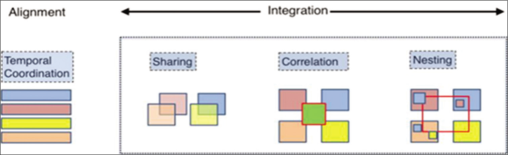 CM L15CM 10.2, 10.3CM SGT15B2 – CM 3.7 B1 – CM 6.4CM SGT16B2 – CM 3.7 B1 – CM 6.4Tuesday 7/6/2022OPL14OP 6.8OPL15OP 7.1OPSGT15OP 4.9OPSGT16OP 5.1,OP 5.2Wednesday 8/6/2022ENL154.24ENL164.27ENSGT17EN4.41ENSGT18EN4.41Thursday 9/6/2022FML15 FM 4.11FML16 FM 5.1, FM5.2FMSGT17 FM 9.4FMSGT18 FM 9.4Friday 10/6/2022PEL1PE1.1ORL1OR2.1,2.2PESGT1PE8.1PESGT2PE11.1Saturday 11/6/2022PSL1PS1.2DRL1DR1.1,1.3PSSGT1PS3.7,3.8PSSGT2PS4.1,4.4,4.6,4.7W 209-10L/SDL/SGT10-12-3L/SDL/SGT3-4L/SDL/SGT4-5L/SDL/SGTMonday 13/6/2022CM L16CM 10.1CM L17 CM10.1CMSGT17B1 – CM 3.7 B2 – CM 6.3CM SGT18B1 – CM 3.7 B2 – CM 6.3Tuesday 14/6/2022OPL16OP 8.1OPL17OP 8.4OPSGT17OP 6.2OPSGT18OP 6.3Wednesday 15/6/2022ENL174.45ENL184.37ENSGT19EN4.42ENSGT20EN4.42Thursday 16/6/2022FML17 FM 5.4, 5.5FML18 FM 8.1, 8.2, 8.4FMSGT19 FM 9.5FMSGT20 FM 9.5Friday 17/6/2022PEL2PE1.5ORL2OR2.4ORSGT1OR1.1ORSGT2OR1.2Saturday 18/6/2022PSL2PS2.1,2.2DRL2DR2.2DRSGT1DR17.1,17.2,17.3DRSGT2DR5.1,5.3W 219-10L/SDL/SGT10-12-3L/SDL/SGT3-4L/SDL/SGT4-5L/SDL/SGTMonday 20/6/2022CM L18CM 10.5CM L19CM 10.5CM SGT19B2 – CM 3.7 B1 – CM 6.3CM SGT20B2 – CM 3.7 B1 – CM 6.3Tuesday 21/6/2022OPL18OP 8.5OPL19OP 9.2OPSGT19OP 6.4OPSGT20OP 6.9Wednesday 22/6/2022ENL194.4ENL20ENSGT21EN4.44ENSGT22EN4.44Thursday 23/6/2022FML19 FM 8.3, 8.6FML20 FM 8.5, 8.8, 8.10FMSGT21 FM 9.6FMSGT22 FM 9.6Friday 24/6/2022PEL3PE2.1ORL3OR2.7PESGT3PE9.1PESGT4PE10.1Saturday 25/6/2022PSL3PS2.3,2.4,2.5DRL3DR4.2PSSGT3PS12.1,12.4,12.6,12.7PSSGT4PS12.1,12.4,12.6,12.7W 229-10L/SDL/SGT10-12-3L/SDL/SGT3-4L/SDL/SGT4-5L/SDL/SGTMonday 27/6/2022CM L20CM 10.8CM SDL3CM 3.1, 11.1, 11.3CM SGT21B1 – CM 3.7 B2 – CM 6.3CM SGT22B1 – CM 3.7 B2 – CM 6.3Tuesday 28/6/2022OPL20OP 9.4OPSDL3OP 9.5OPSGT21OP 6.7OPSGT22OP 6.9Wednesday 29/6/2022ENSDL3EN4.3ENSDL4EN4.4ENSGT23EN4.47ENSGT24EN4.47Thursday 30/6/2022FMSDL3 FM 3.24FMSDL4 FM 4.22, 4.23FMSGT23 FM 11.1FMSGT24 FM 11.1Friday 1/7/2022PEL4PE7.1ORL4OR2.8ORSGT3OR1.3ORSGT4OR1.4Saturday 2/7/2022PSL4PS3.1DRL4DR7.1DRSGT3DR12.1,12.3,12.4DRSGT4DR10.3,10.4W 239-10L/SDL/SGT10-12-3L/SDL/SGT3-4L/SDL/SGT4-5L/SDL/SGTMonday 4/7/2022CM L21CM 10.2, 10.8CM L22CM 10.8CM SGT23B2 – CM 3.7 B1 – CM 6.3CM SGT24B2 – CM 3.7 B1 – CM 6.3Tuesday 5/7/2022OPL21OP 7.4OPL22OP 2.1OPSGT23OP 7.2OPSGT24OP 7.4Wednesday 6/7/2022ENL214.44ENL224.47ENSGT25EN4.48ENSGT26EN4.48Thursday 7/7/2022FML21 FM 9.2FML22 FM 9.3FMSGT25 FM 12.1FMSGT26 FM 12.1Friday 8/7/2022PEL5PE12.1ORL5OR2.9PESGT5PE13.1PESGT6PE13.11Saturday 9/7/2022PSL5PS3.2,3.6,3.12DRL5DR7.3PSSGT5PS15.1,15.3,15.4PSSGT6PS19.1,19.2,19.4,19.5W 249-10L/SDL/SGT10-12-3L/SDL/SGT3-4L/SDL/SGT4-5L/SDL/SGTMonday 11/7/2022CM L23CM 10.7CM L24CM 11.1, 11.3CM SGT25B1 – CM 3.8 B2 – CM 9.2CM SGT26B1 – CM 3.8 B2 – CM 9.2Tuesday 12/7/2022OPL23OP 2.3OPL24OP 1.3OPSGT25OP 8.1OPSGT26OP 8.4Wednesday 13/7/2022ENL234.50,4.51ENL243.2ENSGT27EN4.49ENSGT28EN4.49Thursday 14/7/2022FML23 FM 9.3FML24 FM 10.1FMSGT27 FM 13.1, 13.2FMSGT28 FM 14.6 (Practical)Friday 15/7/2022PEL6PE12.11ORL6OR2.11ORSGT5OR1.5ORSGT6OR1.5Saturday 16/7/2022PSL6PS3.10DRL6DR8.1DRSGT5DR10.6,10.8,10.9,10.10PESGT7PE15.1W 259-10L/SDL/SGT10-12-3L/SDL/SGT3-4L/SDL/SGT4-5L/SDL/SGTMonday 18/7/2022CM L25CM 11.1, 11.3CM L26CM 11.1, 11.3, 11.4CM SGT27B2 – CM 3.8 B1 – CM 9.2CM SGT28B2 – CM 3.8 B1 – CM 9.2Tuesday 19/7/2022OPL25OP 6.3OPL26PH 1.58OPSGT27OP 8.5OPSGT28OP- AN 30.5- NCWednesday 20/7/2022ENL252.13ENSDL5EN4.5ENSGT29EN4.50ENSGT30EN4.50Thursday 21/7/2022FML25 FM 10.1FMSDL5 FM 5.6FMSGT29 FM 14.7, 14.8 FMSGT30 FM 14.13 Friday 22/7/2022PEL7PE12.15ORL7OR2.13PESGT8PE32.1PESGT9PE20.12Saturday 23/7/2022PSL7PS4.1,4.4,4.6,4.7DRL7DR8.7PSSGT7PS19.6,PSSGT8PS19.3,19.4W 269-10L/SDL/SGT10-12-3L/SDL/SGT3-4L/SDL/SGT4-5L/SDL/SGTMonday 25/7/2022CM L27CM 12.1, 12.2, 12.3, 12.4CM L28CM 13.1, 13.2CM SGT29B1 – CM 11.3 B2 – CM 9.2CM SGT30B1 – CM 11.3 B2 – CM 9.2Tuesday 26/7/2022OPL27OP 2.5OPL28OP 2.5OPSGT29OP 9.2OPSGT30AN 31.3, 31.5Wednesday 27/7/2022PEL8PE20.1ORL8OR2.13ENSGT31EN4.52ENSGT32EN4.52Thursday 28/7/2022PSL8PS5.1,5.3,5.5,5.6DRL8DR14.1,14.5FMSGT31 FM 14.13 FMSGT32 FM 14.15 Friday 29/7/2022PEL9PE20.7ORL9OR3.1ORSGT7OR1.6ORSGT8OR2.6Saturday 30/7/2022PSL9PS6.1,6.4,6.6,6.7DRL9DR15.3PSSGT9PS17.1PSSGT10PS18.2W 279-10L/SDL/SGT10-12-3L/SDL/SGT3-4L/SDL/SGT4-5L/SDL/SGTMonday 1/8/2022CM L29CM 13.3CM L30CM 13.4CM SGT31 B2 – CM 11.3 B1 – CM 9.2CM SGT32B2 – CM 11.3 B1 – CM 9.2Tuesday 2/8/2022OPL29OP 3.4OPL30OP 3.4OPSGT31OP 9.4OPSGT32OP 9.5Wednesday 3/8/2022PEL10PE20.8ORL10OR4.1ENSGT33EN4.53ENSGT34EN4.53Thursday 4/8/2022PSL10PS7.1,7.4,7.6,7.7DRL10DR15.3FMSGT33 FM 14.15 FMSGT34 FM 14.14 Friday 5/8/2022PESDL1PE19.1ORSDL1OR2.8PESGT10PE20.13PESGT11PE20.14Saturday 6/8/2022PSSDL1DR9.7DRSDL1DR3.3ORSGT9OR2.5ORSGT10OR2.10W 288-9L/SDL/SGT9-10L/SDL/SGT10-12-3L/SDL/SGT3-4L/SDL/SGT4-5L/SDL/SGTMonday 8/8/2022CM SDL4CM 3.1CM SDL5CM 11.1, 11.3CM SGT33B1 – CM 10.2 B2 – CM 10.6CM SGT34B1 – CM 10.2 B2 – CM 10.6Tuesday 9/8/2022OPSDL4OP 3.74OPSDL5OP 3.7OPSGT33OP 7.4OPSGT34OP 7.4Wednesday 10/8/2022PESDL2PE19.4ORSDL2OR11.1AENSGT35AN36.2ENSGT36AN36.2Thursday 11/8/2022AETCOM3.2PSSDL2PS17.1DRSDL2DR11.1FMSGT35 FM 14.14FMSGT36 FM 14.2, 14.3 Friday 12/8/2022AETCOM3.2PEL11PE20.9ORL11OR5.1PESGT12PE20.15PESGT13PE20.16Saturday 13/8/2022AETCOM3.2PSL11PS8.1,8.4,8.6,8.7DRL11DR18.1AETCOM3.2AETCOM3.2W 298-9L/SDL/SGT9-10L/SDL/SGT10-12-3L/SDL/SGT3-4L/SDL/SGT4-5L/SDL/SGTMonday 15/8/2022HOLIDAYTuesday 16/8/2022-OPSDL6OP 4.2OPSDL7OP 4.2OPSGT35OP 2.1OPSGT36OP 1.3Wednesday 17/8/2022-PEL12PE20.10ORL12OR6.1ENSGT37PY10.13ENSGT38PY10.13Thursday 18/8/2022-PSL12PS8.1,8.4,8.6,8.7DRL12DR18.2FMSGT37 FM 14.2, 14.3 FMSGT38 FM 14.16 Friday 19/8/2022-PESDL3PE24.1ORSDL3OR11.1BPESGT14PE20.17PESGT15PE20.19Saturday 20/8/2022PAN M3.2PSSDL3PY10.9DRSDL3DR11.3PAN M3.2PAN M3.2W 309-10L/SDL/SGT10-12-3L/SDL/SGT3-4L/SDL/SGT4-5L/SDL/SGTMonday 22/8/2022CM L31CM 15.1 15.2CM L32CM 15.3CM SGT35B2 – CM 10.2 B1 – CM 10.6CM SGT36B2 – CM 10.2 B1 – CM 10.6Tuesday 23/8/2022OPSDL8OP 4.4OPSDL9OP 4.4OPSGT37OP 6.3OPSGT38IM 24.15Wednesday 24/8/2022PESDL4PE24.3ORSDL4OR2.8ENSGT39PY10.15ENSGT40PY10.15Thursday 25/8/2022PSSDL4PS2.3DRSDL4DR9.1,9.4FMSGT39 FM 14.16 FMSGT40 FM 14.17 Friday 26/8/2022PEL13PE20.11ORL13OR7.1ORSGT11OR2.11ORSGT12OR2.12Saturday 27/8/2022PSL13PS9.1,9.4,9.6,9.7DRL13AN4.2PAN M3.2PAN M3.2W 318-9L/SDL/SGT9-10L/SDL/SGT10-12-3L/SDL/SGT3-4L/SDL/SGT4-5L/SDL/SGTMonday 29/8/2022PE L14PE20.20OR L14OR8.1PESGT16PE34.12PESGT17PE34.15Tuesday 30/8/2022PSL14PS11.1,11.4,11.6,11.7DRL14AN4.4,4.5OPSGT39OP 3.6OPSGT40OP 3.6Wednesday 31/8/2022HOLIDAYGANESH CHATURTHIThursday 1/9/2022PEL15PE25.1ORL15OR9.1FMSGT41 FM 14.17 FMSGT42 FM 14.19 Friday 2/9/2022PSL15PS13.1,13.4,13.6,13.7DRL15PA34.1,34.2PESGT18PE34.18PESGT19PE34.19Saturday 3/9/2022AETCOM3.3AETCOM3.3AETCOM3.3AETCOM3.3AETCOM3.3SUBJECTL+SDLSGTSYLLABI COMPLETEDCM 32+536NOOP30+940NOEN25+540YesFM25+542NOIM25+535YESSU25+535YESOG25+535YESAS8+210YESPE15+419NOOR15+412NOPS15+410NODR15+45NOAETCOM 3.1, 3.2, 3.33+66NOPANDEMIC MODULE 3.1, 3.22+46NOTOTAL TILL 16TH WEEK159+35=19419510-12 PM2-3 PMMonday 5/9/2022CMPETuesday 6/9/2022OPOGWednesday 7/9/2022FMPRDCTICALS FM 1-25, PRDCTICALS CM 26-50Thursday 8/9/2022ENPRDCTICALS CM 1-25, PRDCTICALS FM 26-50Friday 9/9/2022IMPRDCTICALS FM 51-75, PRDCTICALS CM 76-100Saturday 10/9/2022SUPRDCTICALS CM 51-75, PRDCTICALS FM 76-100W 338-99-10L/SDL/SGT10-12-3L/SDL/SGT3-4L/SDL/SGT4-5L/SDL/SGTMonday 12/9/2022CM L33CM 15.1CM L34CM 16.1, 16.2PESGT20PE34.20PESGT21PE34.16Tuesday 13/9/2022PESDL5PE34.1ORSDL5OR2.4OP SGT414.3OPSGT42OP 4.5Wednesday 14/9/2022PSSDL5PH1.22DRSDL5DR9.5,9.6,9.7FMSGT43 FM 14.19 FMSGT44 FM 14.10 Thursday 15/9/2022PEL16PE16.1PE SGT22PE34.17FMSGT45 FM 14.10 OPSDL10Friday 16/9/2022PSL16PS13.1,13.4,13.6,13.7DRL16PA34.3ORSGT13OR3.1ORSGT14OR3.2Saturday 17/9/2022AETCOM3.3AETCOM 3.4AETCOM3.4AETCOM 3.4AETCOM3.4W 349-10L/SDL/SGT10-12-3L/SDL/SGT3-4L/SDL/SGT4-5L/SDL/SGTMonday 19/9/2022PEL17PE17.1PESGT23PE3.1PESGT24PE3.8PESGT25PE4.1Tuesday 20/9/2022PSL17PS14.1,14.3,14.5,14.6DRL17MI4.3OPSGT43OP 6.7OPSGT44OP 6.9Wednesday 21/9/2022PEL18PE18.1PESGT26PE4.3PESGT27PE4.4PESGT28PE5.1Thursday 22/9/2022PSL18PS14.1,14.3,14.5,14.6DRL18MI7.2OPSGT45OP6.2OPSGT46OP6.3Friday 23/9/2022PAN M 3.3PAN M 3.3PAN M 3.3PAN M 3.3Saturday 24/9/2022PAN M 3.3PAN M 3.3PAN M 3.3PAN M 3.3W 359-10L/SDL/SGT10-12-3L/SDL/SGT3-4L/SDL/SGT4-5L/SDL/SGTMonday 26/9/2022CML35CM 18.1, 18.2CML36CM 18.1, 18.2PESGT29PE5.6PESGT30PE5.8Tuesday 27/9/2022PEL19PE18.2DRL19PM1.46OPSGT47OP 7.2OPSGT48OP 7.4Wednesday 28/9/2022CML37CM 20.1CML38CM 20.4CMSGT37SGD CM 2.2CMSGT38SGD CM 2.2Thursday 29/9/2022PSL19PS16.1,16.2,16.3,16.5DRL20PM1.57OPSGT49OP9.5OPSGT50OP7.4Friday 30/9/2022PEL20PE24.6PSL20PS17.1,17.2,17.3CMSGT39SGD CM 3.6CMSGT40SGD CM 3.6Saturday 1/10/2022AETCOM3.5AETCOM3.5AETCOM3.5AETCOM3.5W 369-10L/SDL/SGT10-12-3L/SDL/SGT3-4L/SDL/SGT4-5L/SDL/SGTMonday 3/10/2022PSL21RemedialPSL22RemedialORSGT15OR4.1ORSGT16OR4.1Tuesday 4/10/2022HOLIDAY MAHANAVAMI AYUDHPOOJAWednesday 5/10/2022HOLIDAY VIJAYADASHAMIThursday 6/10/2022ORSGT17OR2.8ORSGT18OR2.14,2.16OPOP 8.1SGT51OPOP 8.4SGT52Friday 7/10/2022CML39CM 20.3CML40CM 20.3CMSGT41SGD CM 5.6CMSGT42SGD CM 5.6Saturday 8/10/2022ORSGT19OR2.18ORSGT20OR7.1OPOP 1.2SGT53OPOP 1.5SGT54W 379-10L/SDL/SGT10-12-3L/SDL/SGT3-4L/SDL/SGT4-5L/SDL/SGTMonday 10/10/2022CM SGT43SGD CM 8.3 CM SGT44SGD CM 8.3 CMSGT45SGD CM 8.3 CMSGT46SGD CM 8.3 Tuesday 11/10/2022OPSGT55OP 8.2OPSGT56OP 8.2OPSGT57OP 3.3OPSGT58OP 3.5Wednesday 12/10/2022CM SGT47SGD CM 8.3 CM SGT48SGD CM 4.6CMSGT49SGD CM 10.4CMSGT50SGD CM 10.4Thursday 13/10/2022OPSGT59OP 9.3OPSGT60OP 3.6CMSGT51SGD CM 11.1, 11.3, 11.5CMSGT52SGD CM 11.1, 11.3, 11.5Friday 14/10/2022CM SGT 53SGD CM 14.1, 14.2, 14.3CM SGT54SGD CM 14.1, 14.2, 14.3CMSGT55SGD CM 16.3, 16.4CMSGT56SGD CM 16.3, 16.4Saturday 15/10/2022CMSGT57SGD CM 17.4, 17.5CMSGT58SGD CM 17.4, 17.5CMSGT59SGD CM 17.4CMSGT60SGD CM 17.4SUBJECTL+SDLSGTSYLLABI COMPLETEDCM 40+540NOOP30+940NOEN25+540YesFM25+542NOIM25+535YESSU25+535YESOG25+535YESPE15+419NOOR15+412NOPS15+410NODR15+45NOAETCOM 3.1, 3.2, 3.33+66NOPANDEMIC MODULE 3.1, 3.22+46NOTOTAL TILL 16TH WEEK159+35=194195W 3810-1PM2-5 PMMonday 17/10/2022 CLINICAL POSTINGSPETuesday 18/10/2022CLINICAL POSTINGSORWednesday 19/10/2022CLINICAL POSTINGSPSThursday 20/10/2022CLINICAL POSTINGSDRFriday 21/10/2022CLINICAL POSTINGSSaturday 22/10/2022CLINICAL POSTINGSW 39Monday 24/10/2022HOLIDAY NARAKA CHATURDASHITuesday 25/10/2022HOLIDAY DEEPAVALI AMAVASYAWednesday 26/10/2022HOLIDAY BALIPADYAMI, DEEPAVALIThursday 27/10/2022VACATIONFriday 28/10/2022VACATIONSaturday 29/10/2022VACATIONW 409-10L/SDL/SGT10-12-3L/SDL/SGT3-4L/SDL/SGT4-5L/SDL/SGTMonday  31/10/2022VACATIONTuesday 1/11/2022HOLIDAY KANNADA RDJYOTSAVAWednesday 2/11/2022PSL23RemedialPSL24RemedialPSL25FeedbackThursday 3/11/2022Friday 4/11/2022Saturday 5/11/2022W 419-10L/SDL/SGT10-12-3L/SDL/SGT3-4L/SDL/SGT4-5L/SDL/SGTMonday 7/11/2022Tuesday 8/11/2022Wednesday 9/11/2022Thursday 10/11/2022Friday 11/11/2022Saturday 12/11/2022W 429-10L/SDL/SGT10-12-3L/SDL/SGT3-4L/SDL/SGT4-5L/SDL/SGTMonday 14/11/2022Tuesday 15/11/2022Wednesday 16/11/2022Thursday 17/11/2022Friday 18/11/2022Saturday 19/11/2022W 439-10L/SDL/SGT10-12-3L/SDL/SGT3-4L/SDL/SGT4-5L/SDL/SGTMonday 21/11/2022Tuesday 22/11/2022Wednesday 23/11/2022Thursday 24/11/2022Friday 25/11/2022Saturday 26/11/2022W 449-10L/SDL/SGT10-12-3L/SDL/SGT3-4L/SDL/SGT4-5L/SDL/SGTMonday 28/11/2022Tuesday 29/11/2022Wednesday 30/11/2022Thursday 1/12/2022Friday 2/12/2022Saturday 3/12/2022SUBJECTL+SDLSGTSYLLABI COMPLETEDCM 40+560YESOP30+1060YESEN25+540YESFM25+545YESIM25+535YESSU25+535YESOG25+535YESCT10+28 YESRD10+28 YESAS8+210YESPE20+530YESOR15+514YESPS25+510YESDR20+55YESAETCOM 3.1, 3.2, 3.3, 3.4, 3.55+1010YESPANDEMIC MODULE 3.1, 3.23+312YESTOTAL TILL 16TH WEEK303+79417W 4510-12 PMMONDAY 5/12/2022CMTUESDAY 6/12/2022CMWEDNESDAY 7/12/2022FMTHURSDAY 8/12/2022OPFRIDAY 9/12/2022ENSATURDAY 10/12/2022-W 4610-12 PM PRDCTICALSVIVAMONDAY 12/12/2022CM ROLL NO 1-25/ FM ROLL NO 26-50 /OP ROLL NO 51-75/EN ROLL NO 76-100 CM ROLL NO 1-25/ FM ROLL NO 26-50 /OP ROLL NO 51-75/EN ROLL NO 76-100TUESDAY 13/12/2022EN ROLL NO 1-25/ CM ROLL NO 26-50 /FM ROLL NO 51-75/OP ROLL NO 76-100EN ROLL NO 1-25/ CM ROLL NO 26-50 /FM ROLL NO 51-75/OP ROLL NO 76-100WEDNESDAY 14/12/2022OP ROLL NO 1-25/ EN ROLL NO 26-50 /CM ROLL NO 51-75/FM ROLL NO 76-100OP ROLL NO 1-25/ EN ROLL NO 26-50 /CM ROLL NO 51-75/FM ROLL NO 76-100THURSDAY 15/12/2022FM ROLL NO 1-25/ OP ROLL NO 26-50 /EN ROLL NO 51-75/CM ROLL NO 76-100FM ROLL NO 1-25/ OP ROLL NO 26-50 /EN ROLL NO 51-75/CM ROLL NO 76-100FRIDAY 16/12/2022OP FEEDBACKEN FEEDBACKSATURDAY 17/12/2022CM FEEDBACKFM FEEDBACKW 4710-12 THEORY2-5 PRACTICALSMonday 19/12/2022CMCMTuesday 20/12/2022CMWednesday 21/12/2022FMFMThursday 22/12/2022OPOPFriday 23/12/2022ENENSaturday 24/12/2022HOLIDAY CHRISTMAS EVEJANUARY 2023CM, FM, OP, EN